Priorities for the WeekWeekly Calendar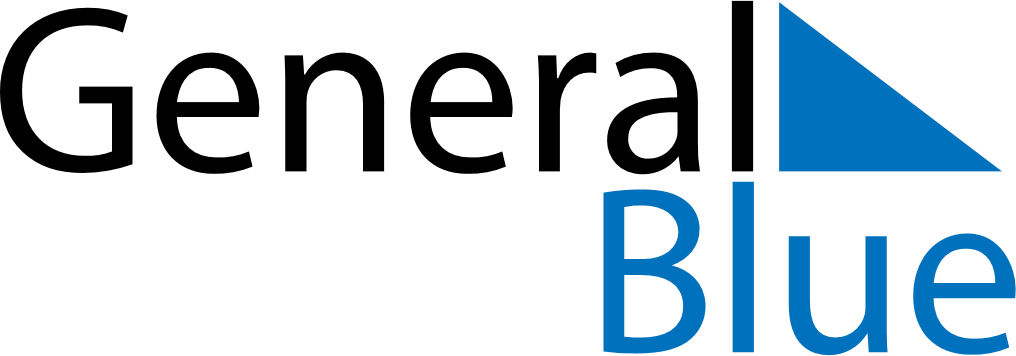 March 28, 2027 - April 3, 2027Weekly CalendarMarch 28, 2027 - April 3, 2027Weekly CalendarMarch 28, 2027 - April 3, 2027Weekly CalendarMarch 28, 2027 - April 3, 2027Weekly CalendarMarch 28, 2027 - April 3, 2027Weekly CalendarMarch 28, 2027 - April 3, 2027Weekly CalendarMarch 28, 2027 - April 3, 2027Weekly CalendarMarch 28, 2027 - April 3, 2027SUNMar 28MONMar 29TUEMar 30WEDMar 31THUApr 01FRIApr 02SATApr 036 AM7 AM8 AM9 AM10 AM11 AM12 PM1 PM2 PM3 PM4 PM5 PM6 PM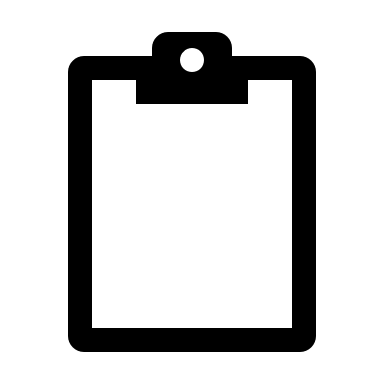 